Kære alle lystbådehavne og jer, der har bidraget til høringssvar og alternativet MiddelgrundenVi har nu indsendt vedhæftede endelige høringssvar til Trafik-, Bygge- og Boligstyrelsen, og I får det her til orientering.  Tak endnu engang for jeres bidrag og bemærkninger  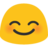 Vi har parallelt kontaktet relevante politikere i borgerrepræsentationen og på Christiansborg om de udfordringer Projekt Lynetteholm skaber, og præsenteret dem for vedhæftede, så der fortsat kan sejles fra alle lystbådehavnene, og så Margretheholm Lystbådehavn kan undgå vejen over havnen.Næste skridt bliver Anlægsloven, der allerede nu er sendt i høring - altså inden høringsfristen på VVM’en er udløbet. Det er virkelig ringe forvaltningspraksis!FLID udarbejder naturligvis også et høringssvar til anlægsloven. Der er høringsfrist den 14. februar og alle kan bidrage.Lovforslaget skal behandles i Folketinget medio marts. Se høringsmaterialet på høringsportalen her: https://hoeringsportalen.dk/Hearing/Details/64753God aften.Med venlig hilsen
Foreningen af Lystbådehavne I Danmark

Jesper Højenvang
Direktør
 
T:  4345 4360
M: 3052 8738
E: jesper@flidhavne.dk
www.flidhavne.dk
www.havneguide.dk